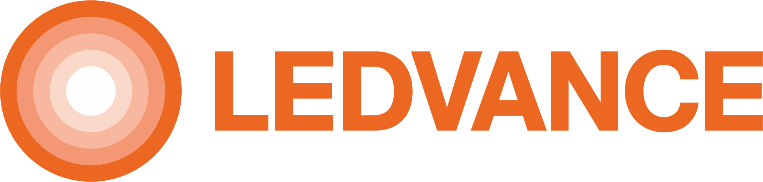 Уважаемые партнёры!Компания «ЭТМ» совместно с компанией LEDVANCE приглашает Вас принять участие в семинаре:«Светодиодные решения LEDVANCE»Конференция состоятся 19 сентября 2023 годапо адресу: г. Воронеж, Вл. Невского, 29 В конференц-зале гостиницы: Benefit Plaza Congress Hotel   Для подтверждения участия в конференции необходимо до 19 сентября 2023 года пройти регистрацию на сайте:http://www.etm.ru/eventsБезопасность превыше всего. Все мероприятия ЭТМ проводятся с соблюдением рекомендаций Роспотребнадзора, а также распоряжений, которые принимают региональные власти в целях предотвращения распространения коронавирусной инфекции. Желаем вам крепкого здоровья!10:00-10:30
Регистрация участников.  Приветственный кофе –брейк.10:30-11:00Приветственное слово компании ЭТМ.  Спикер: Первушин Андрей Викторович – Региональный директор11:00 - 12:00 «Светодиодные решения LEDVANCE»Спикер: Филюнин Михаил - Региональный менеджер.12:00-12:30Перерыв. Кофе –брейк.12:30-14.00«Мастер-класс от LEDVANCE»Спикер : Филюнин Михаил - Региональный менеджер .14:00 – 14:30Розыгрыш призов. Подведение итогов встречи.